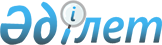 О внесении изменений и дополнений в Решение Комиссии Таможенного союза от 18 ноября 2010 г. № 450 "О структурах и форматах электронных копий декларации таможенной стоимости и формы корректировки таможенной стоимости и таможенных платежей"
					
			Утративший силу
			
			
		
					Решение Комиссии таможенного союза от 19 мая 2011 года № 640. Утратило силу решением Коллегии Евразийской экономической комиссии от 12 ноября 2013 года № 254      Сноска. Решение утратило силу решением Коллегии Евразийской экономической комиссии от 12.11.2013 № 254 (вступает в силу с 01.04.2014).      Комиссия Таможенного союза решила:



      Внести изменения и дополнения в структуры и форматы электронных копий формы корректировки таможенной стоимости и таможенных платежей, утвержденных Решением Комиссии Таможенного союза от 18 ноября 2010 г. № 450 «О структурах и форматах электронных копий декларации таможенной стоимости и формы корректировки таможенной стоимости и таможенных платежей» (приложение).



      Настоящее Решение вступает в силу с 1 июля 2011 года. Члены Комиссии Таможенного союза: 

Приложение      

к Решению Комиссии   

Таможенного союза   

от 19 мая 2011 г. № 640 

СТРУКТУРА И ФОРМАТ ЭЛЕКТРОННОЙ КОПИИ

КОРРЕКТИРОВКИ ТАМОЖЕННОЙ СТОИМОСТИ И ТАМОЖЕННЫХ ПЛАТЕЖЕЙ ЛИСТ ИЗМЕНЕНИЙ2011 г.
					© 2012. РГП на ПХВ «Институт законодательства и правовой информации Республики Казахстан» Министерства юстиции Республики Казахстан
				От Республики

БеларусьОт Республики

КазахстанОт Российской 

ФедерацииС. РумасУ. ШукеевИ. ШуваловНазвание документа, атрибута или типаНазвание документа, атрибута или типаНазвание документа, атрибута или типаНазвание документа, атрибута или типаНазвание документа, атрибута или типаОписание измененийВерсия 5.0.3Версия 5.0.3Версия 5.0.3Версия 5.0.3Версия 5.0.3Версия 5.0.31.Изменены схемы с общими типамиИзменены схемы с общими типамиИзменены схемы с общими типамиИзменены схемы с общими типамиИзменены схемы с общими типами1.1.CUESADCommonAggregateTypesCust.xsdCUESADCommonAggregateTypesCust.xsdТаможенные документы. Общие сложные типы.Таможенные документы. Общие сложные типы.1.1.1.version5.0.35.0.31.1.2.CUESADGoodsItemTypeOriginCountryNameизменено описание

элемента «Краткое название страны

происхождения/ экономического союза.»OriginCountryNameизменено описание

элемента «Краткое название страны

происхождения/ экономического союза.»1.1.3.CUConsigmentTypeDispatchCountryNameизменено описание

элемента «Страна отправления. Краткое

название Гр.15»DispatchCountryNameизменено описание

элемента «Страна отправления. Краткое

название Гр.15»1.1.4.CUConsigmentTypeDestinationCountryNameизменено описание

элемента «Страна назначения. Гр.17

Название/НЕИЗВЕСТНА»DestinationCountryNameизменено описание

элемента «Страна назначения. Гр.17

Название/НЕИЗВЕСТНА»1.1.5.CUESADPresentedDocumentsTypeTemporaryImportDate изменено описание:

Заявляемый срок временного ввоза/вывоза.TemporaryImportDate изменено описание:

Заявляемый срок временного ввоза/вывоза.1.1.6.CUPrecedingDocumentTypeДобавлен элемент AddNumberPart

Описание: Предшествующий документ -

дополнительная составляющая номера

(заполняется при указании номера

обязательства о подачи таможенной

декларации ("ОБ") ). для РФДобавлен элемент AddNumberPart

Описание: Предшествующий документ -

дополнительная составляющая номера

(заполняется при указании номера

обязательства о подачи таможенной

декларации ("ОБ") ). для РФ1.1.7.GoodsGroupInformationTypeManufacturer изменено описание Сведения

о производителеManufacturer изменено описание Сведения

о производителе1.1.8.CUESADGoodsItemTypeДобавлен элемент OilField

Описание: Сведения о месторождении

товараДобавлен элемент OilField

Описание: Сведения о месторождении

товара1.1.9.GoodsGroupDescriptionTypeУ сложного эмелента

GoodsGroupInformation изменена

обязательность [0..n]У сложного эмелента

GoodsGroupInformation изменена

обязательность [0..n]1.1.10.GoodsGroupDescriptionTypeДобавлен элемент RKTNVED

Описание: Код ТН ВЭД ТС компонента

машины для РКДобавлен элемент RKTNVED

Описание: Код ТН ВЭД ТС компонента

машины для РК1.1.11.CUWarehousePlaceTypeУ элемента NumberCustomsZone изменено

описание: Номер зоны таможенного

контроля/Номер склада временного

хранения, таможенного склада, свободного

склада, магазина беспошлинной торговли

по реестру владельцев складов временного

хранения, таможенных складов, свободных

складов, магазинов беспошлинной

торговли. для РБУ элемента NumberCustomsZone изменено

описание: Номер зоны таможенного

контроля/Номер склада временного

хранения, таможенного склада, свободного

склада, магазина беспошлинной торговли

по реестру владельцев складов временного

хранения, таможенных складов, свободных

складов, магазинов беспошлинной

торговли. для РБ1.1.12.CUGuaranteeTypeУ элемента PaymentWayCode изменена

обязательность[1]У элемента PaymentWayCode изменена

обязательность[1]1.1.13.TDGuaranteeTypeДобавлен элемент GuaranteeAmount

Описание:

Сумма обеспечения для РБ.Добавлен элемент GuaranteeAmount

Описание:

Сумма обеспечения для РБ.1.1.14.CUESADGoodsItemTypeУ элемента GoodsAddTNVEDCode изменено

описание: Код товара в соответствии с

Классификатором дополнительной

таможенной информации для РФ и РК.У элемента GoodsAddTNVEDCode изменено

описание: Код товара в соответствии с

Классификатором дополнительной

таможенной информации для РФ и РК.1.1.15.CUESADGoodsItemTypeДобавлен сложный элемент GoodsSTZ

Описание: Сведения о товарах, помещенных

под таможенную процедуру СТЗ или

свободного склада. гр 31 п 11. Для РФДобавлен сложный элемент GoodsSTZ

Описание: Сведения о товарах, помещенных

под таможенную процедуру СТЗ или

свободного склада. гр 31 п 11. Для РФ1.1.16.CUPrecedingDocumentTypeДобавлен элемент CustomsCost

Описание: Таможенная стоимость товара,

указанная в гр 45 предшествующей ДТ.Добавлен элемент CustomsCost

Описание: Таможенная стоимость товара,

указанная в гр 45 предшествующей ДТ.1.1.17.CUPrecedingDocumentTypeДобавлен элемент NetWeight

Описание: Масса нетто товара, указанная

в гр 38 предшествующей ДТ.Добавлен элемент NetWeight

Описание: Масса нетто товара, указанная

в гр 38 предшествующей ДТ.1.1.18.CUESADPresentedDocumentsTypeДобавлен элемент TotalDocuments

Описание: Общее количество документов

(ПС, контрактов) для РФ.Добавлен элемент TotalDocuments

Описание: Общее количество документов

(ПС, контрактов) для РФ.1.1.19.SupplyInformationsTypeДобавлен сложный элемент.

Описание: Описание поставки товаров для

РФДобавлен сложный элемент.

Описание: Описание поставки товаров для

РФ1.1.20.ESADContractListTypeДобавлен сложный элемент.

Описание: Дополнительные сведения по

внешнеторговым контрактам для РФДобавлен сложный элемент.

Описание: Дополнительные сведения по

внешнеторговым контрактам для РФ1.1.21.SupplyConsigneeTypeДобавлен сложный элемент.

Описание: Получатель поставки для РФДобавлен сложный элемент.

Описание: Получатель поставки для РФ1.1.22.SupplyConsignorTypeДобавлен сложный элемент.

Описание:Отправитель поставки для РФДобавлен сложный элемент.

Описание:Отправитель поставки для РФ1.1.23.ESADout_CUCustomsPaymentTypeУдален элемент PaymentDateУдален элемент PaymentDate1.1.24.CUPrecedingDocumentTypeУ элемента NetWeightQuantity изменено

описание: Масса нетто товара, вошедшего

в состав декларируемого товара. для

РБ/Масса нетто товара, использованного

при изготовлении декларируемого товара.У элемента NetWeightQuantity изменено

описание: Масса нетто товара, вошедшего

в состав декларируемого товара. для

РБ/Масса нетто товара, использованного

при изготовлении декларируемого товара.CommonAggregateTypesCustCommonAggregateTypesCustОбщие сложные прикладные типы.Общие сложные прикладные типы.1.2.1.version5.0.35.0.31.2.2.AddressTypeУ элемента CounryNameизменено описание

элемента «Краткое название страны в

соответствии с Классификатором стран

мира.»У элемента CounryNameизменено описание

элемента «Краткое название страны в

соответствии с Классификатором стран

мира.»1.2.3.CUCustomsTypeУ элемента CustomsCountryCode изменен

тип CountryN3CodeType

Изменено описание: Код государства члена

Таможенного союза. Трехзначный цифровой

код.У элемента CustomsCountryCode изменен

тип CountryN3CodeType

Изменено описание: Код государства члена

Таможенного союза. Трехзначный цифровой

код.1.2.4.TransportMeansBaseTypeДобавлен элемент

ActiveTransportIdentifier

Описание: Идентификатор активного

транспортного средства для прицепов,

полуприцепов и др,Добавлен элемент

ActiveTransportIdentifier

Описание: Идентификатор активного

транспортного средства для прицепов,

полуприцепов и др,1.2.5.TransportMeansBaseTypeУдален элемент TransportSignУдален элемент TransportSign1.2.6.TransportMeansBaseTypeДобавлени элемент TransportRegNumber

Описание: Номер свидетельства о

регистрации транспортного средства для

РБДобавлени элемент TransportRegNumber

Описание: Номер свидетельства о

регистрации транспортного средства для

РБ1.3.CommonLeafTypesCustCommonLeafTypesCustОбщие простые прикладные типыОбщие простые прикладные типы1.3.1. version1.3.1. version5.0.35.0.31.3.2.CUGoodsNomenclatuerCodeTypeИзменен шаблон

[0-9]{4}|[0-9]{6}|[0-9]{8}|[0-9]{10}

Описание: Код товара по ТН ВЭД ТС. 6, 8

и 10 символов для ТД; 4 и 10 символов

для ДТ/КТС. Числовой.Изменен шаблон

[0-9]{4}|[0-9]{6}|[0-9]{8}|[0-9]{10}

Описание: Код товара по ТН ВЭД ТС. 6, 8

и 10 символов для ТД; 4 и 10 символов

для ДТ/КТС. Числовой.1.4.CUESADKTSCommonAggregateTypesCustCUESADKTSCommonAggregateTypesCustКТС. Общие сложные типы.КТС. Общие сложные типы.1.4.1.version5.0.35.0.31.4.2.CUKTSCustomsPaymentCalculationTy peУ сложного элемента PaymentDocument

изменена обязательсноть [0..1]У сложного элемента PaymentDocument

изменена обязательсноть [0..1]2.Изменены документыИзменены документыИзменены документыИзменены документыИзменены документы2.1.K TSout_CUK TSout_CUЭлектронная копия формы корректировки

таможенной стоимости и таможенных

платежей.Электронная копия формы корректировки

таможенной стоимости и таможенных

платежей.2.1.1.version5.0.35.0.32.1.2.KTSCUConsignorTypeДобавлен элемент ContractorIndicator

Описание: Особенность указанных

сведений:1-КОНТРАГЕНТДобавлен элемент ContractorIndicator

Описание: Особенность указанных

сведений:1-КОНТРАГЕНТ